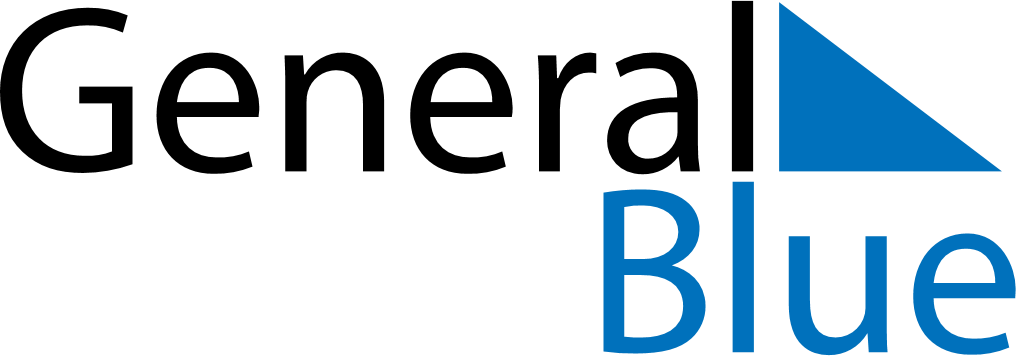 March 2019March 2019March 2019CuracaoCuracaoMONTUEWEDTHUFRISATSUN12345678910Carnival Monday111213141516171819202122232425262728293031